Załącznik 1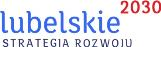 Formularz przedsięwzięciaINFORMACJE OGÓLNEA1. Tytuł przedsięwzięciaA2. Charakter przedsięwzięciaA3. Cel przedsięwzięciaA4. Nazwa wnioskodawcyA5. Typ wnioskodawcyA6. Aktualne dane teleadresowe wnioskodawcyA7.(1) Inne podmioty zaangażowane w realizację przedsięwzięcia (partnerzy)A7.(2) Rola partnerów w projekcieA8. Miejsce realizacji przedsięwzięcia A9. Obszar / obszary tematyczneA10. Wykazanie wpływu realizacji przedsięwzięcia na cele operacyjne i kierunki działań/interwencji wskazane w Strategii Rozwoju Województwa Lubelskiego do 2030 rokuA 11. Wykazanie zgodności z kierunkami interwencji określonymi dla poszczególnych Obszarów Strategicznej Interwencji wskazanych 
w Strategii Rozwoju Województwa Lubelskiego 2030 roku na terenie których planowana jest realizacja przedsięwzięcia.A12. Wykazanie zgodności z celami i zasadami zagospodarowania przestrzennego określonymi w Planie Zagospodarowania Przestrzennego Województwa LubelskiegoA13. Wykazanie zgodności realizacji przedsięwzięcia z celami/zadaniami publicznymiA14. Wskazanie dokumentów o charakterze strategicznym bądź innych obowiązujących dla danego sektora/dziedziny lub dla regionu wraz 
z wykazaniem celów, do realizacji których, przyczyni się przedsięwzięcie. A15. Opis aktualnej sytuacji/istniejącej infrastruktury wraz z uzasadnieniem potrzeby realizacji przedsięwzięcia A16. Zakres rzeczowy przedsięwzięcia A17. Przewidywane efekty realizacji przedsięwzięciaA18. Komplementarność z innymi przedsięwzięciami/projektamiSTAN PRZYGOTOWANIA PRZEDSIĘWZIĘCIAB1. Okres realizacji przedsięwzięciaB2. Stan zaawansowania prac przygotowawczych/realizacjiB3.  Wykaz przygotowanych dotychczas dokumentów i uzyskanych decyzji administracyjnychB4. Przewidywany termin uzyskania kompletu dokumentów niezbędnych do realizacji przedsięwzięciaB5. Wskazanie barier i zagrożeń dla realizacji przedsięwzięcia: prawnych, finansowych, środowiskowych, historycznych itp. wraz z określeniem sposobów ich eliminacji oraz opis działania, jakie planuje podjąć w celu sprawnej i terminowej realizacji inwestycjiKOSZTY INWESTYCYJNEC1. Planowany koszt realizacji przedsięwzięcia (w zł)C2 . Planowane źródła finansowania przedsięwzięcia C3 . Trwałość przedsięwzięcia i zasoby finansowo-organizacyjne zapewniające zdolność do realizacji przedsięwzięcia DODATKOWE INFORMACJENależy podać pełną nazwę lub tytuł przedsięwzięcia. Tytuł przedsięwzięcia powinien stanowić krótką jednoznaczną nazwę, tak aby w sposób jasny identyfikował przedsięwzięcie, a jednocześnie nie powielał tytułu innych projektów. Nazwa przedsięwzięcia powinna zawierać przedmiot, lokalizację i etap, fazę zadania (jeżeli realizowane przedsięwzięcie jest częścią większej inwestycji). Ograniczona liczba znaków (500).Należy podać charakter przedsięwzięcia: □ samodzielnego przedsięwzięcia, w tym projektu sieciowego  nieinfrastrukturalnego,□ samodzielnego przedsięwzięcia w tym projektu sieciowego infrastrukturalnego,□ nieinfrastrukturalnego przedsięwzięcia partnerskiego, w tym zintegrowanego,□ infrastrukturalnego przedsięwzięcia partnerskiego, w tym zintegrowanego,Należy określić główny cel realizacji przedsięwzięcia strategicznego.Należy podać pełną nazwę wnioskodawcy.W przypadku pojedynczego projektu należy podać pełną nazwę podmiotu, który odpowiedzialny będzie za przygotowanie, realizację i finansowanie projektu. W przypadku przedsięwzięcia partnerskiego, zintegrowanego lub sieciowego, należy podać pełną nazwę podmiotu, który reprezentował będzie wszystkie podmioty  występujące w przedsięwzięciu oraz który będzie koordynował jego realizację (Lider). Należy określić status prawny wnioskodawcy zgodny z dokumentami rejestrowymi np. wpis do KRSu, Ewidencji Działalności Gospodarczej, Rejestru Stowarzyszeń, Fundacji lub innego równorzędnego dokumentu. Dane teleadresowe muszą być zgodne ze stanem faktycznym i z danymi aktualnego dokumentu rejestrowego. Wpisanie adresu e-mail do fiszki jest konieczne i obliguje wnioskodawcę do zaakceptowania tej formy korespondencji z samorządem województwa, przeprowadzającym proces naboru i weryfikacji zgłaszanych propozycji przedsięwzięć strategicznych. Dodatkowo, w punkcie tym należy wpisać dane osoby wyznaczonej (w instytucji wnioskodawcy) do kontaktów w sprawach zgłaszanej propozycji przedsięwzięcia, która może udzielić dokładnych informacji na temat planowanej inwestycji. Punkt ten służy usprawnieniu kontaktów z jednostką zgłaszającą. Dane teleadresowe muszą być zgodne ze stanem faktycznym i z danymi aktualnego dokumentu rejestrowego. Wpisanie adresu e-mail do fiszki jest konieczne i obliguje wnioskodawcę do zaakceptowania tej formy korespondencji z samorządem województwa, przeprowadzającym proces naboru i weryfikacji zgłaszanych propozycji przedsięwzięć strategicznych. Dodatkowo, w punkcie tym należy wpisać dane osoby wyznaczonej (w instytucji wnioskodawcy) do kontaktów w sprawach zgłaszanej propozycji przedsięwzięcia, która może udzielić dokładnych informacji na temat planowanej inwestycji. Punkt ten służy usprawnieniu kontaktów z jednostką zgłaszającą. Województwo:Powiat:Gmina: Miejscowość:Kod pocztowy:Ulica, nr: Telefon:e-mail:Osoba do kontaktu:Osoba do kontaktu:Imię i nazwisko:Stanowisko:Telefon:e-mail: Punkt wypełniany w przypadku, gdy projekt sieciowy realizowany będzie przez kilka podmiotów 
w ramach tzw. umowy wspólnego przedsięwzięcia (porozumienia administracyjnego lub innego dokumentu) oraz w przypadku przedsięwzięcia partnerskiego lub zintegrowanego. W przeciwnym wypadku należy wpisać „NIE DOTYCZY”. Należy podać pełną nazwę podmiotów uczestniczących w realizacji przedsięwzięcia oraz ich  formę prawną zgodną z właściwymi dokumentami rejestrowymi. Punkt wypełniany w przypadku, gdy projekt sieciowy realizowany będzie przez kilka podmiotów w ramach tzw. umowy wspólnego przedsięwzięcia (porozumienia administracyjnego lub innego dokumentu) oraz w przypadku przedsięwzięcia partnerskiego lub zintegrowanego. W przeciwnym wypadku należy wpisać „NIE DOTYCZY”. Należy krótko opisać poszczególne projekty wchodzące w skład przedsięwzięcia wraz 
z określeniem ich wartości i roli partnera w projekcie. Należy podać szacunkowy udział poszczególnych partnerów w finansowaniu projektu.  Ograniczona liczba znaków (4 000).  Należy wskazać miejsce realizacji przedsięwzięcia. W przypadku, kiedy przedsięwzięcie będzie realizowane na terenie kilku powiatów, gmin lub miejscowości, należy je wymienić. W przypadku inwestycji większych, czy liniowych należy wskazać najważniejsze miejscowości (ze szczególnym uwzględnieniem miejscowości początkowej i końcowej, na terenie których będzie znajdowała się inwestycja). Należy wskazać miejsce realizacji przedsięwzięcia. W przypadku, kiedy przedsięwzięcie będzie realizowane na terenie kilku powiatów, gmin lub miejscowości, należy je wymienić. W przypadku inwestycji większych, czy liniowych należy wskazać najważniejsze miejscowości (ze szczególnym uwzględnieniem miejscowości początkowej i końcowej, na terenie których będzie znajdowała się inwestycja). Województwo:Powiat:Gmina:Miejscowość: Należy określić obszar tematyczny przedsięwzięcia: transport, środowisko, energetyka, szkolnictwo wyższe, inny - podać jaki. Preferuje się wskazanie jednego, dominującego obszaru tematycznego, lecz w przypadku gdzie nie jest to możliwe można wskazać kilka.Należy wykazać cel/cele operacyjne i wykazać w jaki sposób przedsięwzięcie wpłynie na osiągnięcie celu i realizację kierunków działań/interwencji określonych w Strategii Rozwoju Województwa Lubelskiego 2030 roku. W przypadku, gdy dane przedsięwzięcie realizuje kilka celów i kierunków działań/interwencji, należy wykazać potencjał i wpływ danego przedsięwzięcia na ich realizację.W przypadku, gdy realizacja danego przedsięwzięcia nie wpisuje się w żaden z celów i kierunków, należy wpisać: „NIE REALIZUJE”.Należy wykazać zgodność z kierunkami interwencji określonymi dla poszczególnych OSI wskazanych w SRWL na terenie których planowana jest realizacja przedsięwzięcia.W przypadku, gdy realizacja danego przedsięwzięcia nie wpisuje się w typ interwencji określony dla danego OSI, należy wpisać: „NIE REALIZUJE”.Należy wykazać zgodność z celami i zasadami zagospodarowania przestrzennego określonymi w Planie Zagospodarowania Przestrzennego Województwa Lubelskiego. W przypadku gdy dane przedsięwzięcie wpisuje się w kilka celów/zasad, należy wskazać wszystkie cele/zasady z którymi wykazana jest zgodność tego przedsięwzięcia.W przypadku, gdy realizacja danego przedsięwzięcia nie wpisuje się w cele/zasady, należy wpisać: „NIE REALIZUJE”.Należy wykazać zgodność realizacji przedsięwzięcia z celami/zadaniami publicznymi.Należy wskazać wszystkie dokumenty o charakterze strategicznym obowiązujące dla danego sektora/branży lub dla regionu, w które wpisuje się realizacja przedsięwzięcia. W punkcie tym należy odnieść się do dokumentów na poziomie krajowym, regionalnym (poza Strategią Rozwoju Województwa Lubelskiego do 2030 roku), z których celami wykazuje zbieżność propozycja przedsięwzięcia strategicznego. W punkcie tym powołać można się także na dokumenty  o charakterze operacyjnym/wykonawczym, w szczególności do planów inwestycyjnych, które przygotowano dla realizacji danego dokumentu strategicznego. W punkcie tym, dokonując weryfikacji zbieżności propozycji przedsięwzięcia strategicznego 
z krajowymi dokumentami strategicznymi, należy odnieść się m.in. do następujących strategii:Projekt Strategia Produktywności 2030 (Ministerstwo Rozwoju, Pracy i Technologii), Strategia Rozwoju Kapitału Ludzkiego 2030, (Ministerstwo Rodziny i Polityki Społecznej),  Strategia Zrównoważonego Rozwoju Transportu do 2030 roku, (Ministerstwo Infrastruktury),  Polityka energetyczna Polski do 2040 r. (Ministerstwo Klimatu i Środowiska),  Projekt Sprawne i Nowoczesne Państwo 2030 (Ministerstwo Spraw Wewnętrznych 
i Administracji),  Strategia Rozwoju Kapitału Społecznego (współdziałanie, kultura, kreatywność) 2030, (Ministerstwo Kultury i Dziedzictwa Narodowego),  Krajowa Strategia Rozwoju Regionalnego 2030: Rozwój społecznie wrażliwy i terytorialnie zrównoważony, (Ministerstwo Funduszy i Polityki Regionalnej),  Strategii zrównoważonego rozwoju wsi, rolnictwa i rybactwa 2030 (Ministerstwo Rolnictwa i Rozwoju Wsi), Polityka Ekologiczna Państwa 2030 (Ministerstwo Klimatu i Środowiska). Zintegrowana Strategia UmiejętnościDokonując weryfikacji zbieżności propozycji przedsięwzięcia strategicznego z celami poszczególnych dokumentów strategicznych, należy także wziąć pod uwagę i wskazać, jaki będzie wpływ realizacji inwestycji na wskaźniki służące monitoringowi niniejszych celów.Należy wskazać wszystkie dokumenty o charakterze strategicznym obowiązujące dla danego sektora/branży lub dla regionu, w które wpisuje się realizacja przedsięwzięcia. W punkcie tym należy odnieść się do dokumentów na poziomie krajowym, regionalnym (poza Strategią Rozwoju Województwa Lubelskiego do 2030 roku), z których celami wykazuje zbieżność propozycja przedsięwzięcia strategicznego. W punkcie tym powołać można się także na dokumenty  o charakterze operacyjnym/wykonawczym, w szczególności do planów inwestycyjnych, które przygotowano dla realizacji danego dokumentu strategicznego. W punkcie tym, dokonując weryfikacji zbieżności propozycji przedsięwzięcia strategicznego 
z krajowymi dokumentami strategicznymi, należy odnieść się m.in. do następujących strategii:Projekt Strategia Produktywności 2030 (Ministerstwo Rozwoju, Pracy i Technologii), Strategia Rozwoju Kapitału Ludzkiego 2030, (Ministerstwo Rodziny i Polityki Społecznej),  Strategia Zrównoważonego Rozwoju Transportu do 2030 roku, (Ministerstwo Infrastruktury),  Polityka energetyczna Polski do 2040 r. (Ministerstwo Klimatu i Środowiska),  Projekt Sprawne i Nowoczesne Państwo 2030 (Ministerstwo Spraw Wewnętrznych 
i Administracji),  Strategia Rozwoju Kapitału Społecznego (współdziałanie, kultura, kreatywność) 2030, (Ministerstwo Kultury i Dziedzictwa Narodowego),  Krajowa Strategia Rozwoju Regionalnego 2030: Rozwój społecznie wrażliwy i terytorialnie zrównoważony, (Ministerstwo Funduszy i Polityki Regionalnej),  Strategii zrównoważonego rozwoju wsi, rolnictwa i rybactwa 2030 (Ministerstwo Rolnictwa i Rozwoju Wsi), Polityka Ekologiczna Państwa 2030 (Ministerstwo Klimatu i Środowiska). Zintegrowana Strategia UmiejętnościDokonując weryfikacji zbieżności propozycji przedsięwzięcia strategicznego z celami poszczególnych dokumentów strategicznych, należy także wziąć pod uwagę i wskazać, jaki będzie wpływ realizacji inwestycji na wskaźniki służące monitoringowi niniejszych celów.Należy wskazać wszystkie dokumenty o charakterze strategicznym obowiązujące dla danego sektora/branży lub dla regionu, w które wpisuje się realizacja przedsięwzięcia. W punkcie tym należy odnieść się do dokumentów na poziomie krajowym, regionalnym (poza Strategią Rozwoju Województwa Lubelskiego do 2030 roku), z których celami wykazuje zbieżność propozycja przedsięwzięcia strategicznego. W punkcie tym powołać można się także na dokumenty  o charakterze operacyjnym/wykonawczym, w szczególności do planów inwestycyjnych, które przygotowano dla realizacji danego dokumentu strategicznego. W punkcie tym, dokonując weryfikacji zbieżności propozycji przedsięwzięcia strategicznego 
z krajowymi dokumentami strategicznymi, należy odnieść się m.in. do następujących strategii:Projekt Strategia Produktywności 2030 (Ministerstwo Rozwoju, Pracy i Technologii), Strategia Rozwoju Kapitału Ludzkiego 2030, (Ministerstwo Rodziny i Polityki Społecznej),  Strategia Zrównoważonego Rozwoju Transportu do 2030 roku, (Ministerstwo Infrastruktury),  Polityka energetyczna Polski do 2040 r. (Ministerstwo Klimatu i Środowiska),  Projekt Sprawne i Nowoczesne Państwo 2030 (Ministerstwo Spraw Wewnętrznych 
i Administracji),  Strategia Rozwoju Kapitału Społecznego (współdziałanie, kultura, kreatywność) 2030, (Ministerstwo Kultury i Dziedzictwa Narodowego),  Krajowa Strategia Rozwoju Regionalnego 2030: Rozwój społecznie wrażliwy i terytorialnie zrównoważony, (Ministerstwo Funduszy i Polityki Regionalnej),  Strategii zrównoważonego rozwoju wsi, rolnictwa i rybactwa 2030 (Ministerstwo Rolnictwa i Rozwoju Wsi), Polityka Ekologiczna Państwa 2030 (Ministerstwo Klimatu i Środowiska). Zintegrowana Strategia UmiejętnościDokonując weryfikacji zbieżności propozycji przedsięwzięcia strategicznego z celami poszczególnych dokumentów strategicznych, należy także wziąć pod uwagę i wskazać, jaki będzie wpływ realizacji inwestycji na wskaźniki służące monitoringowi niniejszych celów.Należy wskazać wszystkie dokumenty o charakterze strategicznym obowiązujące dla danego sektora/branży lub dla regionu, w które wpisuje się realizacja przedsięwzięcia. W punkcie tym należy odnieść się do dokumentów na poziomie krajowym, regionalnym (poza Strategią Rozwoju Województwa Lubelskiego do 2030 roku), z których celami wykazuje zbieżność propozycja przedsięwzięcia strategicznego. W punkcie tym powołać można się także na dokumenty  o charakterze operacyjnym/wykonawczym, w szczególności do planów inwestycyjnych, które przygotowano dla realizacji danego dokumentu strategicznego. W punkcie tym, dokonując weryfikacji zbieżności propozycji przedsięwzięcia strategicznego 
z krajowymi dokumentami strategicznymi, należy odnieść się m.in. do następujących strategii:Projekt Strategia Produktywności 2030 (Ministerstwo Rozwoju, Pracy i Technologii), Strategia Rozwoju Kapitału Ludzkiego 2030, (Ministerstwo Rodziny i Polityki Społecznej),  Strategia Zrównoważonego Rozwoju Transportu do 2030 roku, (Ministerstwo Infrastruktury),  Polityka energetyczna Polski do 2040 r. (Ministerstwo Klimatu i Środowiska),  Projekt Sprawne i Nowoczesne Państwo 2030 (Ministerstwo Spraw Wewnętrznych 
i Administracji),  Strategia Rozwoju Kapitału Społecznego (współdziałanie, kultura, kreatywność) 2030, (Ministerstwo Kultury i Dziedzictwa Narodowego),  Krajowa Strategia Rozwoju Regionalnego 2030: Rozwój społecznie wrażliwy i terytorialnie zrównoważony, (Ministerstwo Funduszy i Polityki Regionalnej),  Strategii zrównoważonego rozwoju wsi, rolnictwa i rybactwa 2030 (Ministerstwo Rolnictwa i Rozwoju Wsi), Polityka Ekologiczna Państwa 2030 (Ministerstwo Klimatu i Środowiska). Zintegrowana Strategia UmiejętnościDokonując weryfikacji zbieżności propozycji przedsięwzięcia strategicznego z celami poszczególnych dokumentów strategicznych, należy także wziąć pod uwagę i wskazać, jaki będzie wpływ realizacji inwestycji na wskaźniki służące monitoringowi niniejszych celów.Należy wskazać wszystkie dokumenty o charakterze strategicznym obowiązujące dla danego sektora/branży lub dla regionu, w które wpisuje się realizacja przedsięwzięcia. W punkcie tym należy odnieść się do dokumentów na poziomie krajowym, regionalnym (poza Strategią Rozwoju Województwa Lubelskiego do 2030 roku), z których celami wykazuje zbieżność propozycja przedsięwzięcia strategicznego. W punkcie tym powołać można się także na dokumenty  o charakterze operacyjnym/wykonawczym, w szczególności do planów inwestycyjnych, które przygotowano dla realizacji danego dokumentu strategicznego. W punkcie tym, dokonując weryfikacji zbieżności propozycji przedsięwzięcia strategicznego 
z krajowymi dokumentami strategicznymi, należy odnieść się m.in. do następujących strategii:Projekt Strategia Produktywności 2030 (Ministerstwo Rozwoju, Pracy i Technologii), Strategia Rozwoju Kapitału Ludzkiego 2030, (Ministerstwo Rodziny i Polityki Społecznej),  Strategia Zrównoważonego Rozwoju Transportu do 2030 roku, (Ministerstwo Infrastruktury),  Polityka energetyczna Polski do 2040 r. (Ministerstwo Klimatu i Środowiska),  Projekt Sprawne i Nowoczesne Państwo 2030 (Ministerstwo Spraw Wewnętrznych 
i Administracji),  Strategia Rozwoju Kapitału Społecznego (współdziałanie, kultura, kreatywność) 2030, (Ministerstwo Kultury i Dziedzictwa Narodowego),  Krajowa Strategia Rozwoju Regionalnego 2030: Rozwój społecznie wrażliwy i terytorialnie zrównoważony, (Ministerstwo Funduszy i Polityki Regionalnej),  Strategii zrównoważonego rozwoju wsi, rolnictwa i rybactwa 2030 (Ministerstwo Rolnictwa i Rozwoju Wsi), Polityka Ekologiczna Państwa 2030 (Ministerstwo Klimatu i Środowiska). Zintegrowana Strategia UmiejętnościDokonując weryfikacji zbieżności propozycji przedsięwzięcia strategicznego z celami poszczególnych dokumentów strategicznych, należy także wziąć pod uwagę i wskazać, jaki będzie wpływ realizacji inwestycji na wskaźniki służące monitoringowi niniejszych celów.Lp. Nazwa dokumentuRodzaj dokumentu strategicznego (np. krajowy, regionalny)Wykazanie zgodności przedsięwzięcia z celami określonymi we wskazanym dokumencie strategicznymWykazanie wpływu przedsięwzięcia na realizację celów przyjętych w danym dokumencie strategicznym1.Ograniczona liczba znaków (2 000).Ograniczona liczba znaków (1 000).2.Należy opisać sytuacje z której wynika potrzeba realizacji przedsięwzięcia oraz istniejącą infrastrukturę (jeżeli taka istnieje), wskazując równocześnie na jej braki i szanse rozwojowe wynikające z realizacji przedsięwzięcia, przy wykorzystaniu m.in. danych statystycznych. Ograniczona liczba znaków (4 000)Należy opisać (w tym za pomocą danych liczbowych), możliwie dokładnie, co będzie przedmiotem przedsięwzięcia strategicznego (w szczególności produkty przedsięwzięcia strategicznego). Opis musi jednoznacznie identyfikować przedmiot przedsięwzięcia i jasno określać jego zakres. W przypadku braku możliwości podania konkretnych wartości wskaźników produktów przedsięwzięcia, należy podać przyczyny takiego stanu rzeczy oraz opisać jego zakres rzeczowy. W przypadku przedsięwzięć zintegrowanych należy wykazać, powiązanie i zintegrowanych charakter poszczególnych projektów.Ograniczona liczba znaków (6 000)Należy:określić zasięg oddziaływania przedsięwzięcia w skali województwa oraz oddziaływanie na OSI;opisać, jak realizacja przedsięwzięcia wpłynie na otoczenie społeczno-gospodarcze, jak przyczyni się do rozwiązania zidentyfikowanych problemów wraz z liczbowym ujęciem rezultatów;określić grupy docelowe, które korzystać będą z efektów realizacji przedsięwzięcia. Efekty inwestycji powinny podnosić atrakcyjność i konkurencyjność województwa poprzez niwelowanie barier lub wspieranie występujących potencjałów rozwojowych. W przypadku braku możliwości podania konkretnych wartości wskaźników rezultatu przedsięwzięcia, należy podać przyczyny takiego stanu rzeczy oraz opisać efekty jego realizacji. W przypadku przedsięwzięcia partnerskiego lub zintegrowanego należy dodatkowo uzasadnić, w jaki sposób jego realizacja służyć będzie wykorzystaniu szans rozwojowych lub przełamaniu barier cechujących Obszar Strategicznej Interwencji, w ramach którego będzie ono realizowane. Ograniczona liczba znaków (4 000).Należy wskazać czy projekt stanowi kontynuację realizowanego dotychczas przedsięwzięcia bądź wiązki przedsięwzięć lub z jakimi innym/innymi planowanymi do realizacji przedsięwzięciem, lub zrealizowanymi przedsięwzięciami jest komplementarny. Należy opisać komplementarność:zewnętrzną - rozumianą jako powiązanie ze zrealizowanymi, realizowanymi bądź planowanymi projektami, które mają związek z przedstawianą propozycją przedsięwzięcia. Dotyczy to zarówno powiązań z projektami planowanymi do realizacji/realizowanymi/zrealizowanymi ze środków unijnych, międzynarodowych instytucji finansowych (banków), innych źródeł zewnętrznych czy też wyłącznie ze środków krajowych. Powiązane projekty nie muszą być realizowane przez ten sam podmiot. Komplementarność zewnętrzną należy opisać zarówno w przypadku przedsięwzięć partnerskich, zintegrowanych, jak i samodzielnych projektów.wewnętrzną - rozumianą jako powiązanie projektów w ramach przedsięwzięć  zintegrowanych oraz projektów sieciowych w aspekcie tematycznym lub/i przestrzennym.Jeżeli nie wykazuje komplementarności, należy wpisać: „NIE DOTYCZY”.Ograniczona ilość znaków (4 000).Należy podać kwartał i rok:- zakładany termin rozpoczęcia przedsięwzięcia:- zakładany termin rzeczowego zakończenia przedsięwzięcia:- zakładany termin finansowego zakończenia przedsięwzięcia:- zakładane etapowanie wraz z planowanym zakresem rzeczowym poszczególnych etapów, w tym ewentualne zakończenie prac poszczególnych etapów. Zdefiniowany etap w realizacji zakresu rzeczowego powinien wskazywać: czas trwania etapu i zaplanowany do osiągnięcia produkt (tzw. kamień milowy) wynikający z realizacji zakresu rzeczowego etapu.Za termin rzeczowego rozpoczęcia realizacji przedsięwzięcia należy uznać datę podjęcia przez wnioskodawcę pierwszego, prawnie wiążącego zobowiązania w ramach przedsięwzięcia. W przypadku przedsięwzięć nieinfrastrukturalnych, za termin rozpoczęcia realizacji przedsięwzięcia przyjmuje się datę poniesienia w jego ramach pierwszych wydatków (z wyłączeniem wydatków związanych z przygotowaniem dokumentacji).Za termin rzeczowego zakończenia realizacji przedsięwzięcia należy uważać datę protokołu ostatecznego odbioru lub datę wystawienia Świadectwa Wykonania.Za termin zakończenia finansowego przedsięwzięcia należy uważać datę finansowego zakończenia realizacji przedsięwzięcia, tj. datę poniesienia w jego ramach ostatniego wydatku.Dodatkowo w przypadku przedsięwzięć partnerskich, zintegrowanych oraz projektów sieciowych, okres realizacji powinien zostać wskazany dla każdego z projektów wchodzących w skład danego przedsięwzięcia.Należy wskazać czy rozpoczęto pracę nad realizacją przedsięwzięcia. Dodatkowo w przypadku przedsięwzięć partnerskich, zintegrowanych oraz projektów sieciowych, zaawansowanie prac powinno zostać wskazane dla każdego z projektów wchodzących w skład danego przedsięwzięciaJeżeli tak, to na jakim etapie się ono znajduje: jakie elementy zostały zrealizowane (w tym uzyskane decyzje administracyjne, stan uzgodnień, porozumienia); jakie zadania pozostały do realizacji. W przypadku braku rozpoczęcia realizacji przedsięwzięcia należy wskazać planowane do podjęcia działania. Czy do realizacji przedsięwzięcia wymagane są dokumenty lub decyzje administracyjne TAK                                                   NIEW przypadku gdy do realizacji przedsięwzięcia wymagane są dokumenty lub decyzje administracyjne proszę o podanie informacji czy wnioskodawca posiada te dokumentyTAK                                                   NIE  W przypadku, gdy wnioskodawca posiada już dokumenty lub decyzje administracyjne niezbędne dla realizacji przedsięwzięcia, należy podać:Nazwę posiadanego dokumentu/uzyskanej decyzji, Datę przygotowania dokumentu lub wydania decyzji, w formacie mm/rrrr,Autora dokumentu/organ wydający decyzję. W przypadku przedsięwzięć partnerskich, zintegrowanych oraz projektów sieciowych, wykaz przygotowanych dokumentów i uzyskanych decyzji administracyjnych powinien zostać sporządzany dla każdego z projektów wchodzących w skład danego przedsięwzięcia. W tym celu, przy nazwie posiadanego dokumentu/uzyskanej decyzji należy wskazać projekt, którego dotyczą. .Jeżeli wnioskodawca nie posada dokumentacji lub decyzji administracyjnych a są one wymagane przy realizacji przedsięwzięcia należy podać  rodzaj dokumentacji, które należy uzyskać oraz wskazać organy upoważnione do ich wydania. W przypadku braku przygotowanych dotychczas dokumentów i uzyskanych decyzji administracyjnych należy wpisać – „BRAK”Należy podać przewidywany termin uzyskania kompletu dokumentów niezbędnych do realizacji przedsięwzięcia lub poszczególnych projektów w przypadku przedsięwzięć zintegrowanych (kwartał i rok). Zdefiniowany etap w realizacji zakresu rzeczowego powinien wskazywać: czas trwania etapu i zaplanowany do osiągnięcia produkt (tzw. kamień milowy) wynikający z realizacji zakresu rzeczowego etapu. Należy opisać, jakie działania planuje podjąć wnioskodawca w celu sprawnej i terminowej realizacji inwestycji. Należy szczegółowo opisać identyfikowane ryzyka związane z realizacją planu, prawdopodobieństwo wystąpienia tych ryzyk, ich skutki i ew. możliwe do podjęcia działania zaradcze.Ograniczona liczba znaków (4 000).Należy podać całkowitą wartość brutto przedsięwzięcia:Kwoty należy wpisać w zaokrągleniu do pełnych złotówek.Należy wskazać źródła finansowania przedsięwzięcia  tj. np. środki własne, budżet państwa, środki z programu Fundusze Europejskie dla Lubelskiego 2021-2027, środki poszczególnych krajowych programów operacyjnych.W przypadku wskazania programu Fundusze Europejskie dla Lubelskiego 2021-2027 należy również  wskazać Cel Polityki z którego sfinansowane ma być przedsięwzięcie. W przypadku przedsięwzięć partnerskich, zintegrowanych oraz projektów sieciowych, Cele Polityki powinny zostać wskazane oddzielnie dla każdego z projektów wchodzących w skład danego przedsięwzięcia.Kwoty należy wpisać w zaokrągleniu do pełnych złotówek.Należy opisać, jaka jest zdolność instytucjonalna wnioskodawcy końcowego do realizacji przedsięwzięcia, w jaki sposób będą zapewnione środki, które zagwarantują stabilność finansową danego przedsięwzięcia oraz w jaki sposób będzie finansowane jego utrzymanie po realizacji. Punkt ten w szczególności powinien zawierać szczegółowy opis planowanego sposobu wykorzystania powstałej w wyniku realizacji przedsięwzięcia infrastruktury, w tym m.in. czy planowane jest pobieranie opłat za jej korzystanie.Sposób wykorzystania powstałej infrastruktury powinien umożliwiać osiągniecie i utrzymanie zakładanych celów przedsięwzięcia w okresie jego trwałości.  Należy ponadto opisać, w jaki sposób prowadzone będzie zarządzanie produktami przedsięwzięcia po zakończeniu jego realizacji.Ograniczona ilość znaków (4000).